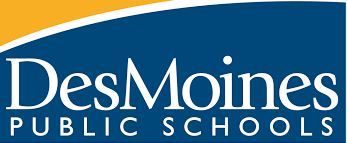 Grade 4:  Year at a Glance  = STRONG alignment to EL materials														 Below you will find a list resources to support the DMPS Science scales for your grade level. Each includes the scale (state standards) to be addressed. The scale should always be your starting point for deciding what you will be offering for a learning experience. Think “what will I see students doing to show me they “get" this standard?” As a reminder the standards are written as “performance expectations” and include a Science Practice, a Core Idea, and a Crosscutting Concept, so it should be something the student does (is engaged in) and not merely a recall of information.Below the scale is a “Big idea” statement to try to capture the essence of the scale. If this does not help you stick with the scale. The scale is the expected learning.After the big idea you will find the specific FOSS materials that should give you a chance to capture evidence of the scale. FOSS is a very comprehensive program and it would be very challenging to do all parts of all of the investigations. That said, keep the scale in mind “which parts will best help my students learn this scale?”  The listed FOSS items in this guide have a tight alignment to the scale but you will need to know where your students are and what Investigations will best help them learn the scale. It may be necessary to build some additional knowledge by doing additional investigations and parts. You as the teacher always have the freedom to do this. The goal of this document is to help you more quickly identify the elements in FOSS that tightly align to the scale. You have the power and responsibility to add and subtract to best meet the needs of your students.We have also included links to Heartland AEA resources (all are free) that align with the scale being taught. First is a link to “Mystery Science” this is a fairly comprehensive program built to support the new standards and can provide a number of ways and ideas to help engage your students in the scale. To login you will need to set up an account with your DMPS email and select your building.Next listed is a link to “Pebble Go”. This is a resource to help support access for those that are early or struggling  readers. Finally for grades 3-5 is Discovery Education a bank of resources around the scale content materials. To access these or any other AEA resources you will need to use your DMPS login (username 1737----- and password haea11), if you do not know your building username we can help you.The final link is to the list of Heartland online resources in general that you may find helpful (True Flix, Book Flix, netTrekker, etc.)4th Grade ScienceAug-OctAug-OctOct-JanOct-JanJan-MarchJan-MarchMarch-MayMarch-MayUnit 1Unit 2Unit 3Unit 4Unit 5Unit 6Unit 7Unit 8ScienceScienceScienceScienceSSSSSSSSEL Module 1: Poetry, Poets, and Becoming WritersEL Module 1: Poetry, Poets, and Becoming WritersEL Module 2: Animal Defense MechanismsEL Module 2: Animal Defense MechanismsEL Module 3: The American RevolutionEL Module 3: The American RevolutionEL Module 4: Responding to Inequality: Ratifying the 19th AmendmentEL Module 4: Responding to Inequality: Ratifying the 19th AmendmentTransfer of Energy,Energy in Motion, Waves,Energy Resources in the EnvironmentTransfer of Energy,Energy in Motion, Waves,Energy Resources in the EnvironmentPlants and Animal Systems,Energy Resources in the Environment Earth's Changing Surface,Natural Hazards RevolutionRegions of the USInnovation and TechnologyChanging RightsFOSS Kits Topic ScalesSoils Rocks and Landforms Foss KitEnergy Foss kitEnvironments Foss KitEarth’s Changing SurfaceInvestigations 1, 3, and 4Natural HazardsInvestigations 2 and 3Transfer of EnergyInvestigation 1, 2, and 3Energy in MotionInvestigation 4WavesInvestigation 5Plant and Animal SystemsInvestigation 1, 2, Energy Resources in the EnvironmentInvestigation 5Investigation 3Earths Changing SurfaceSEP- Plan and Carryout Investigations, Constructing Explanations, Analyze Data DCI- Earths Place in the Universe, Earth Systems CCC- Cause and effect, PatternsEarths Changing SurfaceSEP- Plan and Carryout Investigations, Constructing Explanations, Analyze Data DCI- Earths Place in the Universe, Earth Systems CCC- Cause and effect, Patterns4The student demonstrates in-depth inferences and applications that go beyond the goal.The student demonstrates in-depth inferences and applications that go beyond the goal.3Learning GoalStudents will:Identify evidence from patterns in rock formations and fossils in rock layers to support an explanation for changes in a landscape over time. (4 ESS1-1)Make observations and/or measurements to provide evidence of the effects of weathering or the rate of erosion by water, ice, wind, or vegetation. (4 ESS2-1)Analyze and interpret data from maps to describe patterns of Earth’s features. (4 ESS2-2)Students will:Identify evidence from patterns in rock formations and fossils in rock layers to support an explanation for changes in a landscape over time. (4 ESS1-1)Make observations and/or measurements to provide evidence of the effects of weathering or the rate of erosion by water, ice, wind, or vegetation. (4 ESS2-1)Analyze and interpret data from maps to describe patterns of Earth’s features. (4 ESS2-2)2Students will:1. Identify evidence to indicate a local/regional rock layer or fossil pattern.2. Use given rock layers or fossil patterns to explain past and present earth features and climate.1. Identify data to be collected, observations, and measurements to be made when given an investigation related to weathering and erosion. 2. Record observations to provide evidence for the effects of weathering or the rate of erosion on Earth materials.3. Describe the cause/effect relationship between the rate of weathering and erosion and their impact on landforms1. Organize data from maps on Earth’s features in to tables, charts, or graphs2. Identify patterns from Earth features based on locations (mountains, earthquake activity, oceans, etc.)3. Organize and make sense of Earth feature patterns that reflect how they formed or occurred.Students will recognize or recall specific vocabulary, such as:Patterns, fossil, rock layer, erosion, weathering, model, chemical reaction, topographic map, elevation,Students will:1. Identify evidence to indicate a local/regional rock layer or fossil pattern.2. Use given rock layers or fossil patterns to explain past and present earth features and climate.1. Identify data to be collected, observations, and measurements to be made when given an investigation related to weathering and erosion. 2. Record observations to provide evidence for the effects of weathering or the rate of erosion on Earth materials.3. Describe the cause/effect relationship between the rate of weathering and erosion and their impact on landforms1. Organize data from maps on Earth’s features in to tables, charts, or graphs2. Identify patterns from Earth features based on locations (mountains, earthquake activity, oceans, etc.)3. Organize and make sense of Earth feature patterns that reflect how they formed or occurred.Students will recognize or recall specific vocabulary, such as:Patterns, fossil, rock layer, erosion, weathering, model, chemical reaction, topographic map, elevation,1Student’s learning reflects insufficient progress towards foundational skills and knowledge.Student’s learning reflects insufficient progress towards foundational skills and knowledge.Earths Changing SurfaceEarths Changing Surface“Big Idea”Through investigations students will make observations  that will support a claim for how changes in landscape occur overtime, evidence of erosion from weathering, through interpretations of maps and data  describe patterns in earth features.“Big Idea”Through investigations students will make observations  that will support a claim for how changes in landscape occur overtime, evidence of erosion from weathering, through interpretations of maps and data  describe patterns in earth features.FOSS Soils Rocks and LandformsAdditional ResourcesInvestigation 1 Teacher Guide pg 95Part 2 Physical Weathering  and 3 Chemical WeatheringInvestigation 2 Teacher Guide pg 159Part 1 Erosion and Deposition, 2 Stream table, 3 Schoolyard erosion, 4 Fossil EvidenceInvestigation  3 Teacher Guide pg 219Part 1 Topographic Map and 2 Drawing a ProfileMystery Science Birth of Rocks Mystery’s 1-3Pebble Go-Earth ScienceDiscovery Education Earths Changing SurfaceHeartland AEANatural HazardsSEP- Construct an Explanation DCI-, Earth Systems CCC- Cause and effectNatural HazardsSEP- Construct an Explanation DCI-, Earth Systems CCC- Cause and effect4The student demonstrates in-depth inferences and applications that go beyond the goal.3Learning GoalStudents will:Generate and compare multiple solutions to reduce the impacts of natural Earth processes on humans.* (4 ESS3-2)(3-5-ETS1-2)2Students will: 1. Describe a solution to reduce a negative effect of an Earth process on humans.2. Describe the criteria and constraints for a design solution that reduces the impact of Earth processes on humans.3. Rate the effectiveness of a design solution for an Earth process problem within the defined criteria and constraints.4. Describe the design solutions in terms of how each alters the effect of the Earth process on humans.Students will recognize or recall specific vocabulary, such as:Natural Hazards, Impact,  volcano, earthquake, landslide, lava, magma1Student’s learning reflects insufficient progress towards foundational skills and knowledge.Natural HazardsNatural Hazards“Big Idea”Generate and evaluate solutions to reduce impact of humans on natural processes.“Big Idea”Generate and evaluate solutions to reduce impact of humans on natural processes.FOSS Soils Rocks and LandformsAdditional ResourcesInvestigation 2 Teacher Guide pg 171Part 2  Stream Table and 3 School yard erosionInvestigation 3 Teacher Guide 251Part 4 Rapid ChangesMystery Science Birth of Rocks Mystery 4Pebble Go-Earth Science Discovery Education Glaciers Volcanos EarthquakesHeartland AEATransfer of EnergySEP- Plan and conduct an investigation, Constructing Explanations DCI- Energy CCC- Energy and MatterTransfer of EnergySEP- Plan and conduct an investigation, Constructing Explanations DCI- Energy CCC- Energy and Matter4The student demonstrates in-depth inferences and applications that go beyond the goal.3Learning GoalStudents will:Make observations to provide evidence that energy can be transferred from place to place by sound, light, heat, and electric currents. (4 PS3-2)Apply scientific ideas to design, test, and refine a device that converts energy from one form to another.* (4 PS 3-4)(3-5-ETS1-2)2Students will:1. Describe a situation where they believe energy is being transferred.2. Describe how the investigation design will provide evidence of energy transfer3. Describe the data to be collected and how it will be measured in the energy transfer investigation.4. Collect data from an investigation to provide evidence that energy has been transferred.1. Collaboratively design an energy conversion solution to a given problem.2. Specify the initial and final forms of energy and the device by which the energy is transformed.2. Describe the solution criteria and constraints (including safety) for an energy transfer problem solution.3. Rate the effectiveness of the proposed solutions based on how well it meets the criteria and constraints of the problem.Students will recognize or recall specific vocabulary, such as:Energy, Force, Magnetism, Electricity, circuit, Energy Transfer, Pole1Student’s performance reflects insufficient progress towards foundational skills and knowledge.Transfer of EnergyTransfer of Energy“Big Idea”Observe that energy can be transferred and apply that knowledge to design, test, or refine a device that can convert one form of energy into another.“Big Idea”Observe that energy can be transferred and apply that knowledge to design, test, or refine a device that can convert one form of energy into another.FOSS EnergyAdditional ResourcesInvestigation 1 Teacher Guide 115Part 1, 2Investigation 5  Teacher Guide pg 373Part 3Mystery Science Energize Everything Mystery 1, 4, 5, 6Discovery Education About EnergyHeartland AEAEnergy in MotionSEP- Constructing Explanations, Asking Questions DCI- Energy CCC- Energy and MatterEnergy in MotionSEP- Constructing Explanations, Asking Questions DCI- Energy CCC- Energy and Matter4The student demonstrates in-depth inferences and applications that go beyond the goal.3Learning GoalStudents will:Use evidence to construct an explanation relating the speed of an object to the energy of that object. (4 PS 3-1)Ask questions and predict outcomes about the changes in energy that occur when objects collide. (4 PS3-3)2Students will:1. Relate that the speed of an object to the energy of the object.2. Describe the indicators of the amount of energy of an object possesses.3.  Identify energy transfer between objects.1. Ask relevant questions regarding the mechanisms involved in an energy transfer.2. Make reasonable predictions about energy changes after objects collide.3. Ask questions that can be tested relating to energy transfer within the scope of the school setting. Students will recognize or recall specific vocabulary, such as:Collide, Collision, Friction, Fuel, Heat, Kinetic Energy, Potential Energy, Energy transfer, Speed, 1Student’s performance reflects insufficient progress towards foundational skills and knowledge.Energy in MotionEnergy in Motion“Big Idea”Use evidence to develop an explanation showing the relationship of the speed of an object to its energy. Use knowledge of energy to predict the energy changes that will occur during a collision.“Big Idea”Use evidence to develop an explanation showing the relationship of the speed of an object to its energy. Use knowledge of energy to predict the energy changes that will occur during a collision.FOSS EnergyAdditional ResourcesInvestigation 4 Teacher Guide pg 289Part 1 Presence of EnergyPart 2 Rolling Balls down slopesPart 3 CollisionsMystery Science Energize Everything  Mystery 2 and 3Discovery Education Changing EnergyHeartland AEAWavesSEP- Designing Solutions, Developing and Using Models DCI- Energy CCC- Energy and Matter, Patterns, Cause effectWavesSEP- Designing Solutions, Developing and Using Models DCI- Energy CCC- Energy and Matter, Patterns, Cause effect4The student demonstrates in-depth inferences and applications that go beyond the goal.3Learning GoalStudents will:Develop a model of waves to describe patterns in terms of amplitude and wavelength and that waves can cause objects to move. (4 PS4-1)Develop a model to describe that light reflecting from objects and entering the eye allows objects to be seen. (4 PS 4-2)Generate and compare multiple solutions that use patterns to transfer information.* (4 PS4-3)(3-5-ETS1-2)2Students will:1. Identify wave features: waves, wave amplitude, wavelength, and motion of objects.2. Use a model to describe the relative relationships of wave components and patterns.3. Use patterns to describe simple relationships involving wave amplitude, wavelength, and the motion of an object.1. Identify the relevant components of a model for vision. (light, object, the path of light, eye)2. Use a model to describe the effects on “seeing” when: light is removed, eyes are closed, or light path is altered.3. Describe the how light enables our vision.1. Describe a design solution using patterns to transmit information.2. List criteria for a design solution including the accuracy of transmitted information.3. Rate a design solution based on a set of criteriaStudents will recognize or recall specific vocabulary, such as:Amplitude, Compression, Cycle, Frequency, Peak, Reflect, Refract, Trough, Wave, Wavelength1Student’s performance reflects insufficient progress towards foundational skills and knowledge.WavesWaves“Big Idea”Develop a model to show thinking how the pattern produced by waves can cause objects to move.  Also how the reflection of light allows objects to be seen. Use the knowledge of waves movement and patterns to make and compare solutions to transferring information.“Big Idea”Develop a model to show thinking how the pattern produced by waves can cause objects to move.  Also how the reflection of light allows objects to be seen. Use the knowledge of waves movement and patterns to make and compare solutions to transferring information.FOSS EnergyAdditional ResourcesInvestigation 5 Teacher Guide pg 343Part 1 Forms of WavesPart 2 Light TravelPart 3 Engineering with Solar CellsMystery Science Waves of SoundPebble Go Light and SoundDiscovery Education SoundHeartland AEAPlant and Animal SystemsSEP- Engaging in Argument from Evidence, Models DCI- Molecules to Organisms CCC- Systems and System ModelsPlant and Animal SystemsSEP- Engaging in Argument from Evidence, Models DCI- Molecules to Organisms CCC- Systems and System Models4The student demonstrates in-depth inferences and applications that go beyond the goal.3Learning GoalStudents will:Construct an argument that plants and animals have internal and external structures that function to support survival, growth, behavior, and reproduction. (4 LS1-1)Use a model to describe that animals receive different types of information through their senses, process the information in their brain, and respond to the information in different ways. (4 LS 1-2)2Students will:1. Identify internal and external structures of a living system helping them survive.2. List internal and external structures and their primary function.3. Describe how internal and external structures function as a system to aid plants or animals in survival and reproduction.1. Given a model identify relevant components of how a living organism gains information about its surroundings.2. Describe the relationships between sense receptors and an organism’s ability to interact with its environment.3.  Use a model to better understand the sensory-environment interaction.Students will recognize or recall specific vocabulary, such as:System, internal, external, living system, structure, function, life cycle, environment1Student’s performance reflects insufficient progress towards foundational skills and knowledge.Plant and Animal SystemsPlant and Animal Systems“Big Idea”Be able to argue how the structure and function of plant and animal parts help them survive  and through models explain how animals(like humans) use senses to gather information and then respond.“Big Idea”Be able to argue how the structure and function of plant and animal parts help them survive  and through models explain how animals(like humans) use senses to gather information and then respond.FOSS Environments Additional ResourcesInvestigation 1 Teacher Guide pg 93Part 1 Observing MealwormsInvestigation 2 Teacher Guide pg 203Part 4 Sound offInvestigation 3 Teacher Guide pg 233Part 1 Setting up the experimentInvestigation 4 Teacher Guide pg 293Part 1 Water and Salt ToleranceMystery Science Human MachinePebble Go SensesHeartland AEAEnergy Resources in the EnvironmentSEP- Obtaining Information DCI- Natural Resources CCC- Cause and EffectEnergy Resources in the EnvironmentSEP- Obtaining Information DCI- Natural Resources CCC- Cause and Effect4The student demonstrates in-depth inferences and applications that go beyond the goal.3Learning GoalStudents will:Obtain and combine information to describe that energy and fuels are derived from natural resources and their uses affect the environment. (4 ESS 3-1) 2Students will:1. Gather reliable information from books or media about energy resources and fossil fuels.2. Use information to describe the impact of the energy resources on the environment, its sustainability, and ways negative impacts can be reduced.3. Describe the role of technology in extracting and using an energy resourceStudents will recognize or recall specific vocabulary, such as:Natural Resource, Effect, Environment, Fossil Fuel, Sustainability, Solar, Wind, Water, Nuclear1Student’s performance reflects insufficient progress towards foundational skills and knowledge.Energy Resources in the EnvironmentEnergy Resources in the Environment“Big Idea”Effectively communicate how we use natural resources for energy and the environmental impact that may cause.“Big Idea”Effectively communicate how we use natural resources for energy and the environmental impact that may cause.FOSS Energy/Soil Rock and LandformsAdditional ResourcesInvestigation 5(energy) Teacher Guide 373Part 3 Engineering with Solar CellsInvestigation 4 Teacher Guide pg 275part 1 Introduction to Natural ResourcesPebble Go Natural ResourcesDiscovery Education Natural ResourcesHeartland AEA